RIBBLE VALLEY NETBALL CLUB Membership Terms and Conditions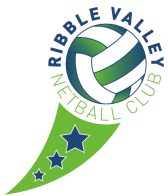 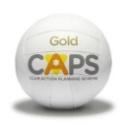 The membership fee is an annual payment of £275, it is NOT a monthly training fee.It is payable in advance for the season which runs from September to June.Choose from one option below -Option 1 – pay in full by 25th August via BACS transfer.Option 2 – spread the cost by paying in 10 monthly payments, for Seniors payments will be split into 8 monthly payments. Payments will commence in August. No transaction fee will be added to this, the Club will absorb this charge added by SPOND. New starters are charged an additional one-off £10 joining fee to cover administrative costs.Payments will be requested through SPOND, make sure you have the App downloaded and notifications turned on. All payments will be requested on 20th of each month, with payment due by 25th. Please pay promptly or set a reminder in your phone to complete payment by 25th of each month.Failure to pay membership fees by the due date will incur the penalties below – No training or match play can take place until fees are paid. Anyone attending training/matches with outstanding fees will be asked to leave or be collected immediately.1st late payment a £5 admin charge will be requested.2nd late payment, the member will be removed from their SPOND group with immediate effect and the option to pay in instalments will no longer be available. The remainder of the annual membership fee will need to be paid in full before you/your child can continue at the Club. You must speak to the Treasurer to arrange this payment. Failure to make this payment will result in you or your child being removed from the Club with immediate effect. No returns will be allowed until the outstanding fees are paid in full.Match/Tournament Fees (including SPOND transaction fee).These will be requested via SPOND on the same day as the match or tournament or the following day. There is a 3-day deadline given to pay these. The payment requester will chase up any outstanding fees after the deadline has passed. The Treasurer will then contact you if the fee has not been paid a week later, at this point you/your child will be asked to not attend any training or matches until the payment is made.For any difficulties making payments via SPOND or with personal circumstances please contact the Finance Team at rvnctreasurer@gmail.com to discuss options.Taking a breakIf you/your child chooses to take a break from training, you are still, for most circumstances, required to pay the fees during your/your child’s break, as these are for an annual membership, not a training fee. After notifying the Lead Coach for your/your child’s age group of you/your child’s intention to take a break, please email ribblevalleynetball@yahoo.co.uk if you would like to apply to the Committee to put your fees on hold too. A decision will be made on individual circumstances. Please do not stop paying any payment requests until a decision has been given.Leaving the ClubPlease contact the Lead Coach to notify them of your/your child’s intention to leave the Club. Any outstanding fees will be requested in full. No member will be allowed to return until all outstanding fees have been paid.Admin TeamAlthough your Coach should be your first point of contact, they are very busy with planning and delivering training sessions and attending matches and tournaments so if you have any questions, queries or need help with finance, payments (SPOND) and/or membership, please contact the following people, by message through SPOND, you will find their details by clicking on the ‘Administators’ under the members of your SPOND group. Alternatively, you can email them at the addresses below –Louise Sadler (Treasurer) – rvnctreasurer@gmail.comKath McCormack (Payment Officer - SPOND) – kathmcrvnc@gmail.comDebbie Hallam (Secretary - Membership) – dhallamrvnc@gmail.comSafeguarding issuesIf at any time you or your child have any concerns due to a safeguarding issue, please contact the Club’s Safeguarding Officer at MReeve@saintwilfrids.com